RONDÓN ETEDE IRENE AMOR AERONAUTICAL AND  ASTRONAUTICAL ENGINEERING18/SCI14/022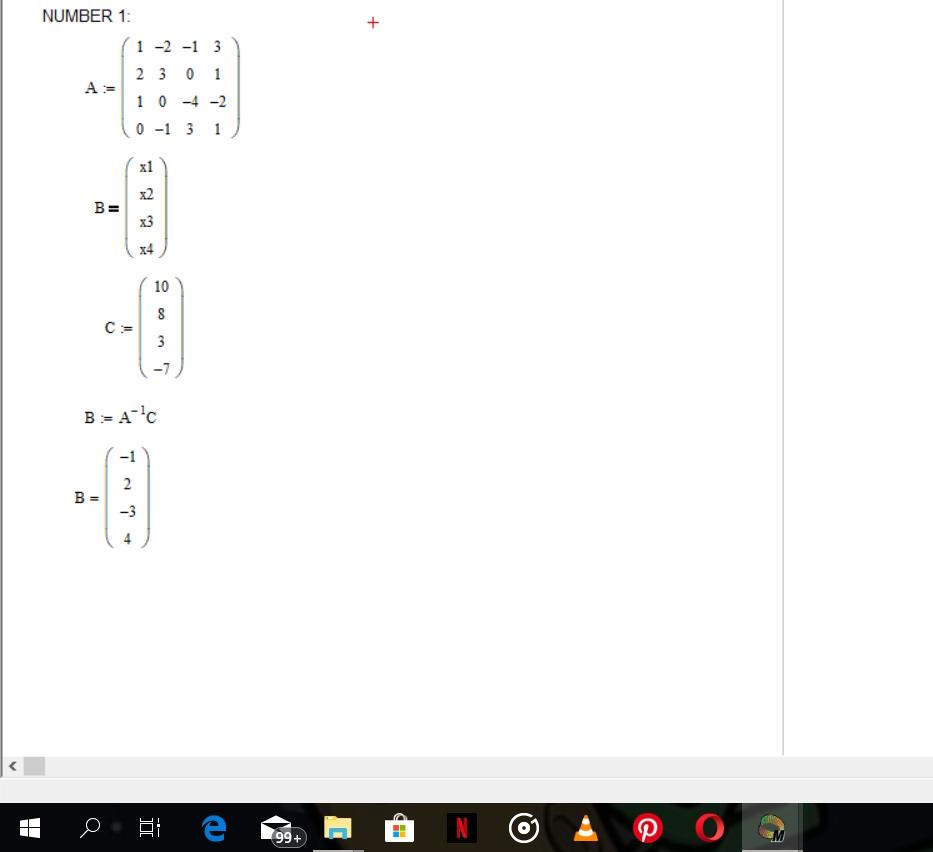 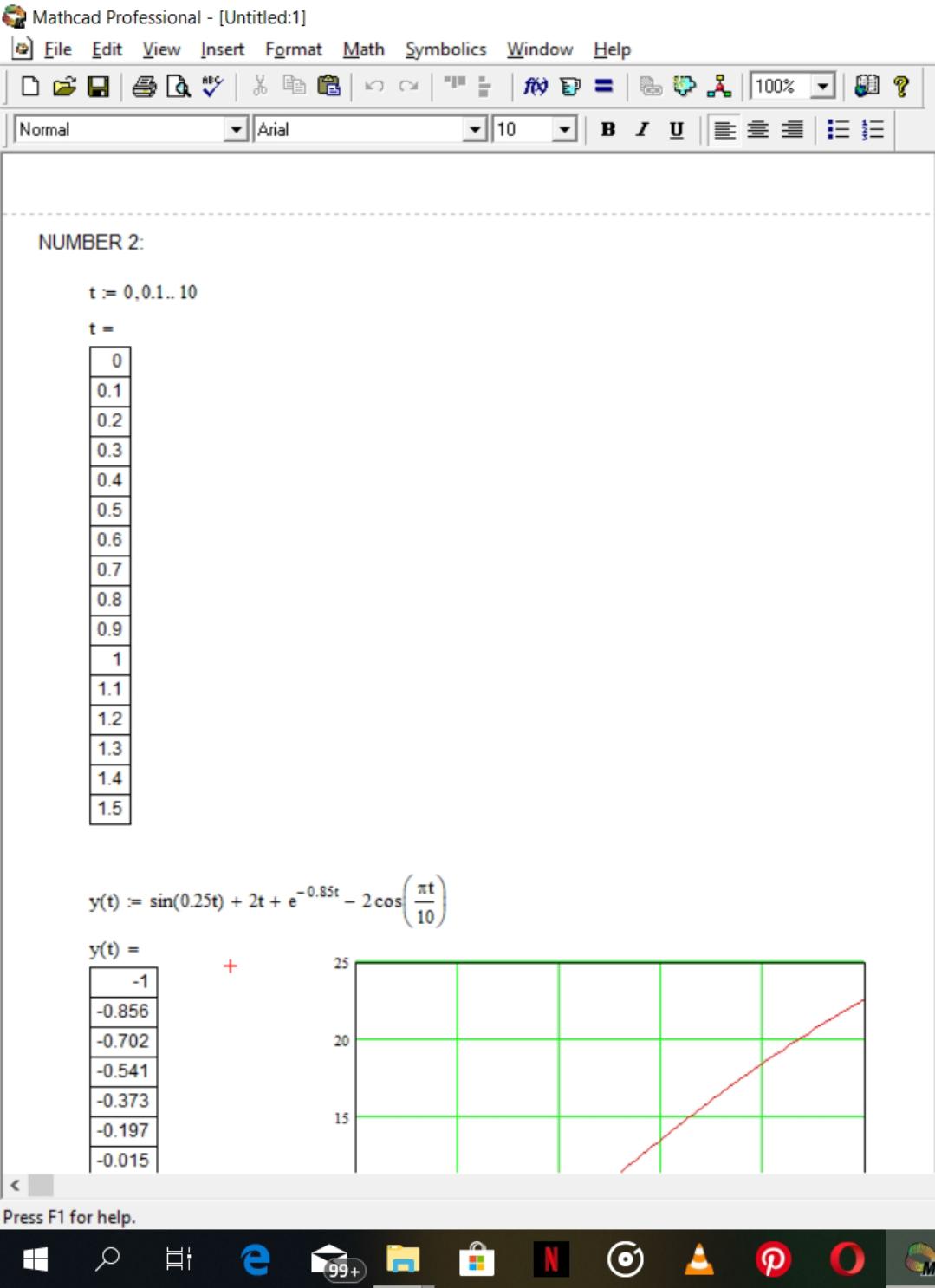 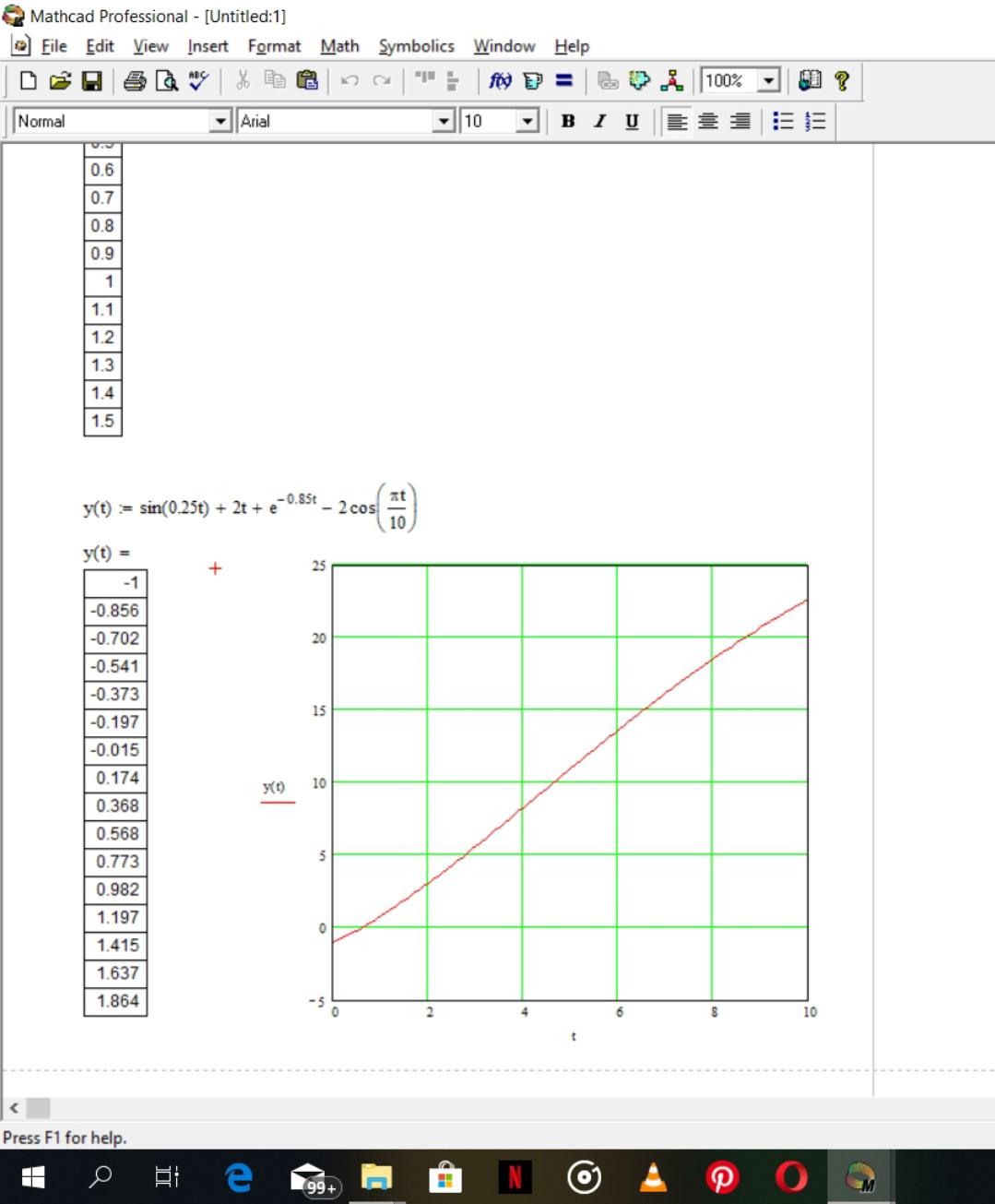 